Приложение 13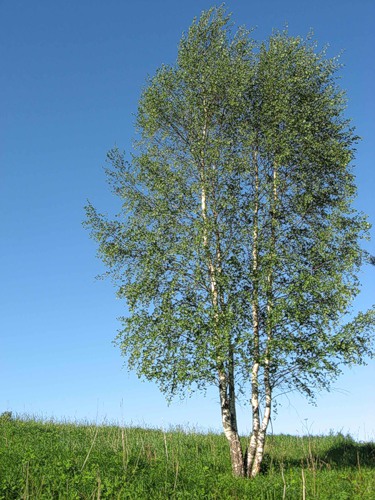 